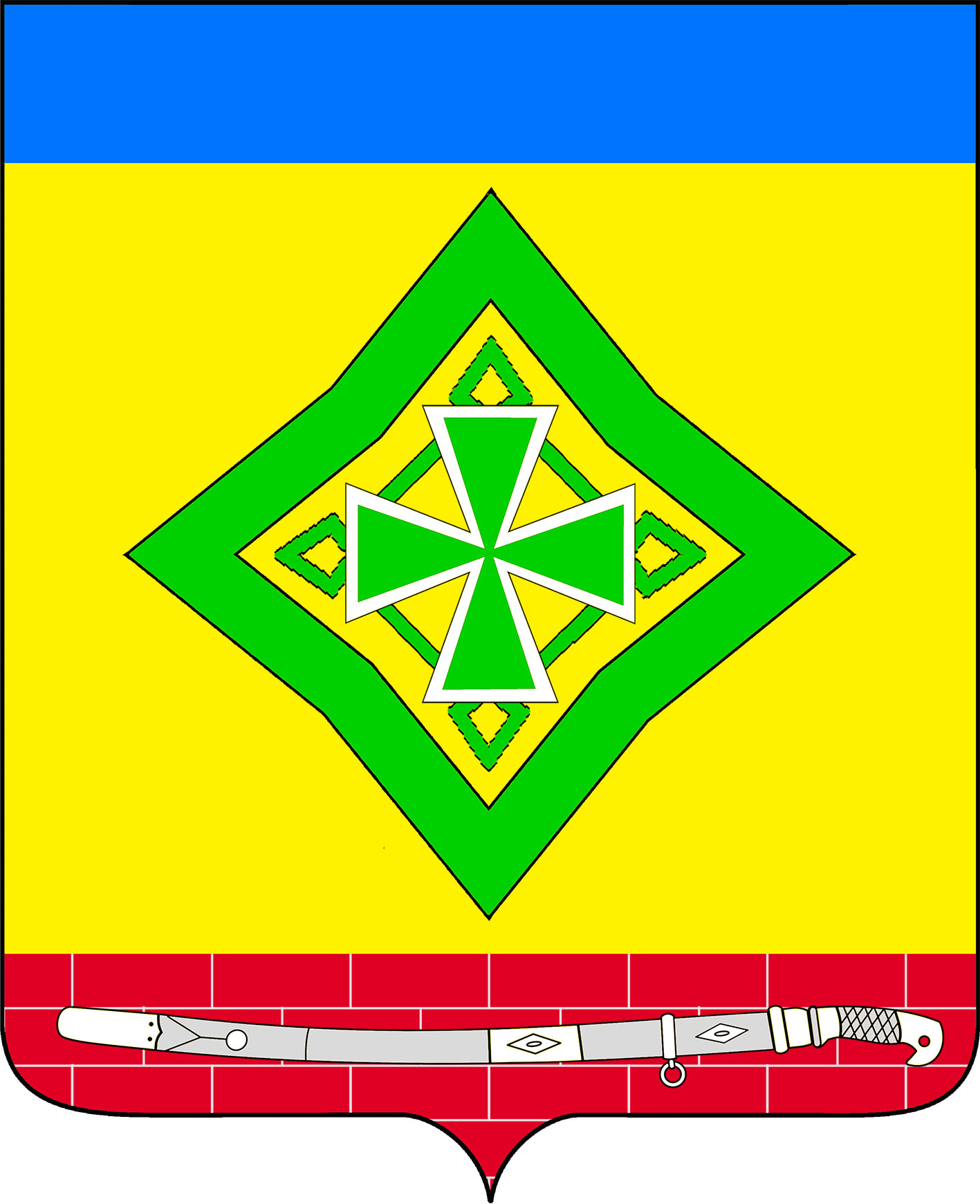 АДМИНИСТРАЦИЯ ЛАДОЖСКОГО СЕЛЬСКОГО ПОСЕЛЕНИЯУСТЬ-ЛАБИНСКОГО РАЙОНАП О С Т А Н О В Л Е Н И Еот 15.02.2021											№ 27станица ЛадожскаяОб утверждении порядка определения объёма и условий предоставления субсидий бюджетным и автономным учреждениям, финансируемым из бюджета Ладожского сельского поселения Усть-Лабинского района, на иные целиВ соответствии со статьей 78.1 Бюджетного кодекса Российской Федерации, постановлением Правительства Российской Федерации от 22.02.2020 г. № 203 «Об общих требованиях к нормативным правовым актам и муниципальным правовым актам, устанавливающим порядок определения объёма и условия предоставления бюджетным и автономным учреждениям субсидий на иные цели», Федеральным законом от 06.10.2003 года № 131-ФЗ "Об общих принципах организации местного самоуправления в Российской Федерации", Уставом Ладожского сельского поселения Усть-Лабинского района, постановляю:	1. Утвердить прилагаемый порядок определения объёма и условий предоставления субсидий бюджетным и автономным учреждениям, финансируемым из бюджета Ладожского сельского поселения Усть-Лабинского района, на иные цели. 	2. Признать утратившим силу постановление администрации Ладожского сельского поселения Усть-Лабинского района от 27.12.2011 года № 196 «Об утверждении Порядка предоставления субсидий на иные цели и другие расходы, не предусмотренные выполнением муниципального задания».	3. Общему отделу администрации Ладожского сельского поселения Усть-Лабинского района (Куцевалова) обнародовать настоящее постановление в установленном порядке.	4. Контроль за выполнением настоящего постановления возложить на главу Ладожского сельского поселения Усть-Лабинского района Т.М. Марчук.	5. Настоящее постановление вступает в силу с момента подписания и распространяется на правоотношения, возникшие с 1 января 2021 годаГлава Ладожского сельского поселения Усть-Лабинского района								Т.М. МарчукУТВЕРЖДЕНпостановлением администрации Ладожского сельского поселения Усть-Лабинского районаот __________________ № _____ПОРЯДОКопределения объема и условий предоставления субсидий бюджетным и автономным учреждениям, финансируемым из бюджета Ладожского сельского поселения Усть-Лабинского района, на иные цели (далее – Порядок)1. Общие положения1.1. Настоящий Порядок определяет процедуру принятия решений о предоставлении субсидий из бюджета Ладожского сельского поселения Усть-Лабинского района бюджетным и автономным учреждениям Ладожского сельского поселения Усть-Лабинского района на иные цели в соответствии с пунктом 1 статьи 78.1 Бюджетного кодекса Российской Федерации, постановлением Правительства Российской Федерации от 22.02.2020 № 203 «Об общих требованиях к нормативным правовым актам и муниципальным правовым актам, устанавливающим порядок определения объема и условия предоставления бюджетным и автономным учреждениям субсидий на иные цели» (далее соответственно - целевые субсидии, учреждение).1.2. Целями предоставления субсидии являются:1.2.1. Субсидии в целях осуществления мероприятий по содержанию имущества, находящегося в оперативном управлении учреждения:	Субсидия в целях осуществления мероприятий по капитальному ремонту объектов недвижимого имущества (оплата договоров на выполнение работ по капитальному ремонту объектов недвижимого имущества, находящихся у учреждения на праве оперативного управления (за исключением объектов недвижимого имущества (частей объектов недвижимого имущества), переданных учреждением в аренду);	Субсидия в целях осуществления мероприятий по ремонту объектов движимого имущества;	Субсидия в целях проведения работ по консервации объектов недвижимого имущества;	Субсидия в целях проведения работ по консервации объектов незавершенного строительства;	Субсидия в целях проведения работ по обследованию технического состояния объектов, подлежащих реконструкции или ремонту, с целью составления дефектных ведомостей, определения плана ремонтных работ;	Субсидия в целях проведения обследований технического состояния объектов незавершенного строительства (в том числе законсервированных) с целью принятия решения о продолжении строительства;	Субсидия в целях выполнения инженерных изысканий, подготовки проектной документации для ремонта объектов недвижимого имущества, а также проведения государственной экспертизы указанной проектной документации и результатов указанных инженерных изысканий;	Субсидия в целях проведения энергетического обследования и получения энергетических паспортов объектов;	Субсидия в целях проведения работ по подключению к линиям связи, электро- и теплоснабжения, сетям инженерно-технического обеспечения, в том числе для увеличения потребляемой мощности (в случае, если расходы на проведение указанных работ не включены в расходы на осуществление капитальных вложений);	Субсидия в целях благоустройства земельных участков, находящихся в пользовании учреждения;	Субсидия в целях осуществления природоохранных мероприятий на водных объектах;	Иные субсидии в целях содержания имущества.1.2.2. Субсидии в целях приобретения нефинансовых активов:	Субсидия в целях приобретения особо ценного движимого имущества, за исключением оборудования, транспортных средств, нематериальных активов;	Субсидия в целях приобретения объектов особо ценного движимого имущества в части оборудования, транспортных средств, нематериальных активов;	Субсидия в целях модернизации объектов нефинансовых активов, отнесенных к движимому имуществу, за исключением нематериальных активов;	Субсидия в целях приобретения материальных запасов, затраты на приобретение которых не включены в расчет нормативных затрат на оказание муниципальной услуги (выполнение работы);	Иные субсидии в целях приобретения нефинансовых активов.1.2.3. Субсидии в целях осуществления капитальных вложений, осуществления операций с недвижимым имуществом:	Субсидия в целях охраны объектов незавершенного строительства и территорий, используемых для их возведения, до принятия решения о консервации указанных объектов незавершенного строительства;	Субсидия в целях осуществления мероприятий по оформлению прав на объекты недвижимого имущества (регистрация права учреждения на объекты недвижимого имущества);	Субсидия в целях осуществления мероприятий по содержанию законсервированных объектов капитального строительства муниципальной собственности Ладожского сельского поселения Усть-Лабинского района.1.2.4. Субсидии в целях осуществления мероприятий по мобилизационной подготовке, гражданской обороне, предотвращению и ликвидации чрезвычайных ситуаций (в целях проведения восстановительных работ в случае наступления аварийной (чрезвычайной) ситуации, в том числе в результате аварии, опасного природного явления, катастрофы, стихийного и иного бедствия на территории Ладожского сельского поселения Усть-Лабинского района и иных мероприятий по предотвращению, ликвидации чрезвычайных ситуаций);1.2.5. Субсидии в целях обеспечения деятельности администрации Ладожского сельского поселения Усть-Лабинского района (далее – администрация поселения), органа администрации поселения, наделенных правами юридического лица, осуществляющего функции и полномочия учредителя учреждения (в целях организации мероприятий, в том числе: конференций, семинаров, выставок, переговоров, встреч, совещаний, съездов, конгрессов).1.2.6. Иные субсидии:	Субсидия в целях реализации мероприятий в области информационных технологий, включая внедрение современных информационных систем в учреждениях;	Субсидия в целях погашения задолженности по денежным обязательствам учреждения, возникшим в силу принятия решений о реорганизации и (или) изменении типа учреждения, в том числе по судебным актам, вступившим в законную силу, исполнительным документам;	Субсидия в целях осуществления мероприятий по ликвидации и (или) реорганизации учреждения, изменения типа учреждения.1.3. Предоставление целевых субсидий учреждению, осуществляется в рамках реализации мероприятий муниципальных программ Ладожского сельского поселения Усть-Лабинского района, национальных проектов, в случае если субсидии предоставляются в целях реализации соответствующего проекта (программы).1.4. Подготовка проекта постановления администрации Ладожского сельского поселения Усть-Лабинского района о включении целевых субсидии в муниципальную программу поселения осуществляется ответственным исполнителем муниципальной программы в соответствии с Порядком разработки, реализации и оценки эффективности муниципальных программ Ладожского сельского поселения Усть-Лабинского района1.5. Главным распорядителем бюджетных средств, осуществляющим предоставление целевых субсидий, является администрация поселения или орган администрации поселения, наделенный правами юридического лица, до которой(ого), в соответствии с бюджетным законодательством Российской Федерации как получателя бюджетных средств, доведены в установленном порядке лимиты бюджетных обязательств на предоставление целевых субсидий на соответствующий финансовый год и плановый период. 2. Условия и порядок предоставления субсидий2.1. Учреждение, заинтересованное в предоставлении субсидии, представляет в администрацию поселения или орган администрации поселения, наделенный правами юридического лица, осуществляющий в отношении него функции и полномочия учредителя (далее – Орган-учредитель), документы с приложением описи представленных документов в соответствии с перечнем документов, представляемых для получения субсидии, согласно приложению 1 к настоящему Порядку (далее - Перечень).2.2. Орган-учредитель в течение 5 (пяти) рабочих дней со дня получения документов, представленных в соответствии с пунктом 2.1 настоящего Порядка, осуществляет проверку документов на предмет соответствия Перечню и требованиям, установленным пунктом 1.2 настоящего Порядка.Основания для отказа учреждению в предоставлении субсидии:несоответствие представленных учреждением документов требованиям, определенным пунктом 1.2 настоящего Порядка, или непредставление (представление не в полном объеме) документов, указанных в Перечне;недостоверность информации, содержащейся в документах, представленных учреждением.Орган-учредитель в течение 3 (трех) рабочих дней со дня окончания срока, указанного в абзаце первом настоящего пункта, возвращает их учреждению под роспись, письменно уведомляя о причинах отказа в предоставлении субсидии.Учреждение вправе повторно направить документы после устранения причин отказа в предоставлении субсидии.2.3. При предоставлении учреждением полного комплекта документов и при соответствии представленных документов требованиям, установленным пунктом 1.2 настоящего Порядка, Орган-учредитель в течение 5 (пяти) рабочих дней принимает решение о предоставлении учреждению субсидии и издает распоряжение (приказ) о предоставлении субсидии. 	В распоряжении (приказе) Органа-учредителя указывается размер субсидии и (или) порядок расчета размера субсидии с указанием информации, обосновывающей ее размер (в том числе формулы расчета и порядок их применения), за исключением случаев, когда размер субсидии определен решением о бюджете Ладожского сельского поселения Усть-Лабинского района, постановлением администрации Ладожского сельского поселения Усть-Лабинского района об утверждении муниципальной программы или нормативным правовым актом (правовым актом) администрации Краснодарского края.Размер субсидии определяется Органом-учредителем с учетом потребности учреждения в получении такой субсидии и в пределах лимитов бюджетных обязательств, доведенных в установленном порядке отраслевому органу как получателю бюджетных средств бюджета поселения на цели предоставления субсидии.2.4. В целях предоставления субсидии отраслевым органом и учреждением заключается соглашение в соответствии с типовой формой, согласно приложению 2 к настоящему Порядку (далее – соглашение), в котором предусматриваются в том числе:а) цели предоставления субсидии с указанием наименования муниципальной программы Ладожского сельского поселения Усть-Лабинского района, национального проекта, в случае если субсидии предоставляются в целях реализации соответствующего проекта (программы);б) значения результатов предоставления субсидии, которые должны быть конкретными, измеримыми и соответствовать результатам муниципальных программ (национальных проектов) (в случае если субсидия предоставляется в целях реализации такой программы (проекта), и показателей, необходимых для достижения результатов предоставления субсидии, включая значения показателей в части материальных и нематериальных объектов и (или) услуг, планируемых к получению при достижении результатов соответствующих программ (проектов) (при возможности такой детализации); в) размер субсидии;г) сроки (график) перечисления субсидии;д) сроки предоставления отчетности;е) порядок и сроки возврата сумм субсидии в случае несоблюдения учреждением целей, условий и порядка предоставления субсидий, определенных соглашением;ж) основания и порядок внесения изменений в соглашение, в том числе в случае уменьшения Органу-учредителю как получателю бюджетных средств ранее доведенных лимитов бюджетных обязательств на предоставление субсидии;з) основания для досрочного прекращения соглашения по решению органа-учредителя в одностороннем порядке, в том числе в связи с:реорганизацией или ликвидацией учреждения;нарушением учреждением целей и условий предоставления субсидии, установленных правовым актом и (или) соглашением; и) запрет на расторжение соглашения учреждением в одностороннем порядке;к) иные положения, установленные Органом-учредителем (при необходимости).В случае если для достижения целей предоставления субсидии предусматривается последующее предоставление учреждением средств иным лицам (за исключением средств, предоставляемых в целях исполнения контрактов (договоров) на поставку товаров, выполнение работ, оказание услуг) (далее – получатели субсидии) в соглашении дополнительно устанавливаются критерии отбора получателей субсидии, имеющих право на получение субсидии, отбираемых исходя из указанных критериев отбора (если определение указанных лиц планируется в результате отбора), и положения, устанавливающие порядок предоставления отчетности об использовании средств субсидии, порядок осуществления контроля за соблюдением целей и условий предоставления субсидии и ответственности за их несоблюдение.2.5. Требования, которым должно соответствовать учреждение на 1-е число месяца подачи учреждением документов на предоставление субсидии, определенных пунктом 2.1 настоящего Порядка:- отсутствие у учреждения неисполненной обязанности по уплате налогов, сборов, страховых взносов, пеней, штрафов, процентов, подлежащих уплате в соответствии с законодательством Российской Федерации о налогах и сборах, просроченной задолженности по возврату в бюджет поселения субсидий, бюджетных инвестиций, предоставленных в том числе в соответствии с иными правовыми актами, за исключением случаев предоставления субсидии на осуществление мероприятий по реорганизации или ликвидации учреждения, предотвращение аварийной (чрезвычайной) ситуации, ликвидацию последствий и осуществление восстановительных работ в случае наступления аварийной (чрезвычайной) ситуации, погашение задолженности по судебным актам, вступившим в законную силу, исполнительным документам, а также иных случаев, установленных федеральными законами, нормативными правовыми актами Правительства Российской Федерации, высшего исполнительного органа государственной власти субъекта Российской Федерации, муниципальными правовыми актами администрации Ладожского сельского поселения Усть-Лабинского района.2.6. Выделение бюджетных ассигнований осуществляется путем перечисления средств бюджета Ладожского сельского поселения Усть-Лабинского района с лицевого счета отраслевого органа, главного распорядителя средств бюджета поселения, открытого в администрации Ладожского сельского поселения Усть-Лабинского района, на лицевой счет, открытый учреждением в администрации поселения для учета операций по получению и использованию целевых субсидий в соответствии с графиком перечисления, установленным соглашением.Информация об объеме и сроках перечисления субсидии учитывается Органом-учредителем при формировании прогноза кассовых выплат из бюджета Ладожского сельского поселения Усть-Лабинского района, необходимого для составления в установленном порядке кассового плана исполнения бюджета поселен.2.7. В случае, если субсидия предоставляется учреждению в целях реализации муниципальной программы (национального проекта), определение значения результатов предоставления субсидии осуществляется в соответствии с показателем(ями) (результом(ами) данной программы (проекта).2.8. Положения, установленные подпунктом «б» пункта 2.4 и пунктом 2.7 настоящего Порядка, не применяются при предоставлении субсидий на осуществление выплат физическим лицам, проведение мероприятий по реорганизации или ликвидации учреждения, предотвращение аварийной (чрезвычайной) ситуации, ликвидацию последствий и осуществление восстановительных работ в случае наступления аварийной (чрезвычайной) ситуации, погашение задолженности по судебным актам, вступившим в законную силу, исполнительным документам, если иное не установлено Правительством Российской Федерации.Положения, установленные пунктами 2.1, 2.2, 2.4, 2.5 настоящего Порядка, не применяются при предоставлении субсидий учреждениям, осуществляющим в установленных федеральными законами, законами субъектов Российской Федерации, муниципальными правовыми актами Ладожского сельского поселения Усть-Лабинского района случаях функции и полномочия главного распорядителя и получателя средств бюджета поселения.3. Требования к отчетности3.1. Учреждение обязано предоставить Органу-учредителю отчеты об использовании предоставленной субсидии, в том числе о расходах, произведенных учреждением, и о достижении результатов предоставления субсидии (далее – отчеты) в сроки установленные соглашением с учетом требований, установленных пунктами 3.2 – 3.5 настоящего Порядка.3.2. Учреждение представляет Органу-учредителю:ежеквартально до 25 числа месяца, следующего за отчетным периодом, отчет об осуществлении расходов, источником финансового обеспечения которых является субсидия, по формам, установленным соглашением;до 15 января финансового года, следующего за годом предоставления субсидии, отчет о выполнении показателей, необходимых для достижения результатов предоставления субсидии.3.3. Отчеты об осуществлении расходов, источником финансового обеспечения которых является субсидия, составляются на 1 число месяца каждого квартала и нарастающим итогом с начала года.При предоставлении субсидий учреждениям, осуществляющим в установленных федеральными законами, законами субъектов Российской Федерации, муниципальными правовыми актами Ладожского сельского поселения Усть-Лабинского района случаях функции и полномочия главного распорядителя и получателя средств бюджета поселения, указанная в пункте 3.2 настоящего Порядка отчетность формируются по формам, установленным финансовым органом администрации Ладожского сельского поселения Усть-Лабинского района.3.4. В случае непредставления учреждением отчетов в сроки, указанные в пункте 3.2 настоящего Порядка, Орган-учредитель запрашивает (электронной почтой или факсограммой) у учреждения соответствующие отчеты, которые должны быть представлены в течение 5 (пяти) рабочих дней со дня получения запроса.3.5. Орган-учредитель вправе установить в соглашении дополнительные формы представления учреждением отчетности об использовании субсидии и сроки их представления.4. Порядок осуществления контроля за соблюдениемцелей и условий предоставления субсидийи ответственность за их несоблюдение4.1.	Остатки субсидии, неиспользованные на начало текущего финансового года, при наличии потребности в направлении их на цели, установленные при предоставлении субсидии, могут быть использованы учреждением в текущем финансовом году в соответствии с решением Органа-учредителя, принятым в соответствии с бюджетным законодательством Российской Федерации.4.2. Решение о наличии потребности в направлении неиспользованных на начало текущего финансового года остатков субсидии на достижение целей, установленных при предоставлении субсидии, в текущем финансовом году принимается Органом-учредителем в течение 10 рабочих дней со дня получения от учреждения документов, обосновывающих указанную потребность, но не позднее 1 марта текущего финансового года.В целях принятия Органом-учредителем решения, указанного в абзаце первом настоящего пункта, учреждение представляет:документы, подтверждающие наличие и объем неисполненных обязательств;информацию о неисполненных обязательствах учреждения, источником финансового обеспечения которых являются не использованные на 1 января текущего финансового года остатки средств, предоставленных из бюджета поселения, и направлениях их использования.Решение о наличии потребности учреждения в направлении неиспользованных на начало текущего финансового года остатков субсидии на достижение целей, установленных при предоставлении субсидии, принимается в форме приказа (распоряжения) Органа-учредителя и направляется электронной почтой или факсограммой учреждению в течение 3 рабочих дней со дня принятия. Неиспользованные в текущем финансовом году остатки субсидии, в отношении которых Органом-учредителем не принято решение о наличии потребности в направлении их на те же цели в очередном финансовом году, подлежат перечислению в бюджет поселения в течение 30 (тридцати) календарных дней после предъявления Органом-учредителем требования о возврате субсидии на указанный в требовании счет.4.3. Решение об использовании в текущем финансовом году поступлений от возврата ранее произведенных учреждениями выплат, источником финансового обеспечения которых являются субсидии, для достижения целей, установленных при предоставлении субсидии, принимается Органом-учредителем в порядке, установленном пунктами 4.1 - 4.2 настоящего Порядка, в течение 10 рабочих дней со дня получения от учреждения документов, обосновывающих указанную потребность.4.4. Проверка соблюдения условий, целей и порядка предоставления субсидий осуществляется Органом - учредителем, органами муниципального финансового контроля Вологодского муниципального района.4.5. Выплаченные суммы субсидий подлежат возврату в бюджет Ладожского сельского поселения Усть-Лабинского района в следующих случаях:	- при выявлении в представленных учреждением документах недостоверных сведений;	- в случае установления по итогам проверок, проведенных органами, уполномоченными на осуществление муниципального финансового контроля факта нарушения целей и условий предоставления субсидий;     - непредставлении учреждением отчетов об использовании субсидии в порядке, установленном разделом 3 настоящего Порядка.	Требование о возврате субсидии выносится Органом-учредителем в течение 20 рабочих дней после выявления оснований для возврата субсидии, определенных настоящим пунктом.	4.6.	Требование Органа-учредителя о возврате субсидий передается получателю субсидий лично под расписку, либо заказным письмом с уведомлением о вручении.      4.7. В случае нецелевого расходования средств субсидии учреждением, выявленного по фактам проверок, субсидия подлежит возврату в полном объеме в доход бюджета Ладожского сельского поселения Усть-Лабинского района в течение 30 (тридцати) календарных дней после предъявления Органом-учредителем требования о возврате субсидии на указанный в требовании счет.	4.8. В случае нарушения условий и порядка предоставления субсидий, выявленного по фактам проверок, непредставления учреждением отчетов в сроки, установленные соглашением, субсидия подлежит возврату в объеме 10% от суммы полученной субсидии в течение 30 (тридцати) календарных дней со дня получения требования, указанного в пункте 4.5 настоящего Порядка. 4.9. В случае если выполнение показателей, необходимых для достижения результатов предоставления субсидии, составляет менее 100%, субсидия подлежит возврату в бюджет поселения из расчета 1% от суммы полученной субсидии за каждый процентный пункт недостижения значения процента выполнения указанных показателей.Значение процента выполнения показателей, необходимых для достижения результатов предоставления субсидии, рассчитывается по формуле:КВ = ЦПiфакт / ЦПiплан x 100, где:КВ - значение процента выполнения показателя, необходимого для достижения результатов предоставления субсидии;ЦПiфакт - фактическое значение показателя, необходимого для достижения результатов предоставления субсидии;ЦПiплан - плановое значение показателя, необходимого для достижения результатов предоставления субсидии.Объем субсидии, подлежащий возврату, рассчитывается по формуле:Свозвр = ((100 - КВ) x Сполуч) / 100, где:Свозвр - объем субсидии, подлежащий возврату;КВ - значение процента выполнения показателя, необходимого для достижения результатов предоставления субсидии;Сполуч - объем полученной субсидии.В случае выполнения показателя, необходимого для достижения результатов предоставления субсидии, по итогам отчетного года менее 50% возврат субсидий производится в полном объеме.Субсидия подлежит возврату в течение 30 (тридцати) календарных дней со дня получения учреждением требования на указанный в требовании счет.4.10. В случае непоступления средств в течение 30 (тридцати) календарных дней со дня получения требования о возврате субсидии (части субсидии) Орган-учредитель в срок не более 3 (трех) месяцев со дня истечения срока для возврата средств принимает меры к их взысканию в судебном порядке.Глава Ладожского сельского поселения Усть-Лабинского района							Т.М. Марчук										Приложение 1к ПорядкуПЕРЕЧЕНЬДОКУМЕНТОВ, ПРЕДСТАВЛЯЕМЫХ ДЛЯ ПОЛУЧЕНИЯ СУБСИДИИ1. Обращение о предоставлении субсидии с указанием целей, объема бюджетных ассигнований.2. Пояснительная записка, содержащая обоснование необходимости осуществления учреждением расходов на цели, установленные пунктом 1.2 настоящего Порядка, включая расчет-обоснование суммы субсидии, необходимой для осуществления указанных расходов, в том числе предварительная смета на выполнение соответствующих работ (оказание услуг), проведение мероприятий, приобретение имущества (за исключением недвижимого имущества), а также предложения поставщиков (подрядчиков), статистические данные и (или) иная информация исходя из целей предоставления субсидии.3. Перечень объектов, подлежащих ремонту, акт обследования таких объектов и дефектная ведомость, предварительная смета расходов, в случае, если целью предоставления субсидии является проведение ремонта (реставрации).4. Программа мероприятий, в случае, если целью предоставления субсидии является проведение мероприятий, в том числе конференций, симпозиумов, выставок.5. Информация о планируемом к приобретению имуществе и расчет стоимости приобретения, в случае, если целью предоставления субсидии является приобретение имущества.6. Информация о количестве физических лиц (среднегодовом количестве), являющихся получателями выплат, и видах таких выплат, в случае если целью предоставления субсидии является осуществление указанных выплат.7. Информация об отсутствии у учреждения неисполненной обязанности по уплате налогов, сборов, страховых взносов, пеней, штрафов, процентов, подлежащих уплате в соответствии с законодательством Российской Федерации о налогах и сборах, просроченной задолженности по возврату в бюджет Ладожского сельского поселения Усть-Лабинского района субсидий, бюджетных инвестиций, предоставленных в том числе в соответствии с иными правовыми актами, за исключением случаев предоставления субсидии на осуществление мероприятий по реорганизации или ликвидации учреждения, предотвращение аварийной (чрезвычайной) ситуации, ликвидацию последствий и осуществление восстановительных работ в случае наступления аварийной (чрезвычайной) ситуации, погашение задолженности по судебным актам, вступившим в законную силу, исполнительным документам, а также иных случаев, установленных федеральными законами, нормативными правовыми актами Правительства Российской Федерации, высшего исполнительного органа государственной власти субъекта Российской Федерации, муниципальными правовыми актами администрации Ладожского сельского поселения Усть-Лабинского района.Приложение 2к ПорядкуТиповая форма СОГЛАШЕНИЕо предоставлении субсидиина_________________________________________        ___________________________________________          (место заключения соглашения)"__" __________ 20__ г.           № ___________ (дата заключения соглашения)            (номер соглашения) __________________________________________________________________(администрация Ладожского сельского поселения Усть-Лабинского района или наименование органа администрации Ладожского сельского поселения Усть-Лабинского района с правами юридического лица) (далее - Орган-учредитель), в лице _________________ действующий на основании _________________________(реквизиты учредительного документа (Устав поселения, положения), с одной стороны и ____________________________,                                                          (наименование учреждения)именуемая в дальнейшем «Учреждение», в лице ____________________________________________________________________________________________,  (наименование должности, а также ФИО лица, представляющего Получателя)действующего(ей) на основании __________________________________________________________________________________________________________,   (реквизиты учредительного документа учреждения)с другой стороны, далее именуемые «Стороны», в соответствии с Бюджетным кодексом  Российской Федерации,______________________________________________________________________________________________, (наименование распоряжения (приказа) органа-учредителя о предоставлении субсидии из бюджета поселения Учреждению)заключили настоящее Соглашение о нижеследующем.I. Предмет Соглашения1.1. Предметом настоящего Соглашения является предоставление Учреждению из  бюджета Ладожского сельского поселения Усть-Лабинского района в 20__ году/20__ - 20__ годах  субсидии на: ________________________________________________(указание цели (ей) предоставления Субсидии) не связанные с финансовым обеспечением выполнения муниципального задания на оказание муниципальных услуг (выполнение работ) (далее - Субсидия);    1.1.1. в целях реализации Учреждением следующих мероприятий:  1.1.1.1. _________________________________________________________;  1.1.1.2. _________________________________________________________.1.2. Субсидия предоставляется в соответствии с лимитами бюджетныхобязательств, доведенными __________________(наименования Органа-учредителя) как получателю средств  бюджета поселения , по кодам классификации расходов бюджетов Российской Федерации (далее - коды БК) на цель(и), указанную(ые) в разделе I настоящего Соглашения, в размере ________________________, в том числе :  в 20__ году ____ (________________) рублей __ копеек - по коду БК ____;           (сумма прописью)                                              (код БК)  в 20__ году ____ (________________) рублей __ копеек - по коду БК ____;                               (сумма прописью)                                          (код БК)  в 20__ году ____ (________________) рублей __ копеек - по коду БК ____.             (сумма прописью)                                          (код БК)1.3. Субсидия имеет строго целевое назначение и используется учреждением на цели, указанные в пункте 1.1 настоящего Соглашения.1.4. Предоставление бюджетных ассигнований производится в пределах средств, предусмотренных в бюджете Ладожского сельского поселения Усть-Лабинского района на соответствующий финансовый год и плановый период.1.5. Предоставление бюджетных ассигнований учреждению влечет соответствующее увеличение стоимости основных средств, находящихся на праве оперативного управления у учреждения (в случае предоставления целевых субсидий на приобретение имущества, нефинансовых активов).1.6. Размер субсидии Органом-учредителем может быть уменьшен в случаях:отсутствия решения Органа-учредителя о наличии потребности направления средств в объеме остатка не использованной на начало очередного финансового года ранее перечисленной этому Учреждению субсидии на цели, указанные в пункте 1.1 настоящего Соглашения;установления по результатам проверок фактов нарушения Учреждением целей, условий и порядка предоставления субсидии, не достижения значений показателей, необходимых для достижения результатов предоставления субсидии, определенных настоящим Соглашением, в размере, предусмотренном Порядком определения объема и условий предоставления субсидий бюджетным и автономным учреждениям, финансируемым из бюджета Ладожского сельского поселения Усть-Лабинского района бюджета, на иные цели, утвержденным постановлением администрации от 10.02.2021 № 29 (далее – Порядок);завышения стоимости закупки товаров, работ, услуг (завышения объемов, расценок), установленного по результатам контрольных мероприятий, на сумму выявленного завышения стоимости.1.7. В случаях, указанных в пункте 4.5 Порядка, субсидии подлежат возврату в доход бюджета Ладожского сельского поселения Усть-Лабинского района в течение 30 календарных дней со дня предъявления Органом-учредителем требования о возврате субсидии на указанный в требовании счет.2. Права и обязательства Сторон2.1. Орган-учредитель обязуется: 2.1.1. перечислить Учреждению на лицевой счет, открытый учреждением в администрации Ладожского сельского поселения Усть-Лабинского района для учета операций по получению и использованию субсидий, согласно графику перечисления субсидии (приложение 1 к настоящему Соглашению), являющемуся его неотъемлемой частью.2.1.2. Рассматривать предложения Учреждения по вопросам, связанным с исполнением настоящего Соглашения, и сообщать о результатах их рассмотрения Учреждению.2.1.3. Устанавливать значения показателей, необходимых для достижения результатов предоставления субсидии, в приложении 2 к настоящему Соглашению, являющемся неотъемлемой частью настоящего Соглашения;2.1.4. Осуществлять  оценку  достижения  Учреждением  показателей, установленных в соответствии с пунктом 2.1.3 настоящего Соглашения, на основании отчета Учреждения о достижении значений показателей, необходимых для достижения результатов предоставления субсидии, по форме согласно приложению 3 к настоящему Соглашению, являющемуся неотъемлемой частью настоящего Соглашения, представленного в соответствии с пунктом 2.3.7 настоящего Соглашения;2.1.5. осуществлять контроль за соблюдением Учреждением порядка, целей и условий предоставления субсидии, установленных настоящим Соглашением, путем проведения плановых и (или) внеплановых проверок:2.1.5.1 в случае установления или  получения  от органа  финансового  контроля информации о фактах нарушения Учреждением порядка, целей и условий предоставления субсидии, предусмотренных настоящим Соглашением, в том числе указания в документах, представленных  Учреждением в соответствии с настоящим Соглашением, недостоверных сведений, направлять Учреждению требование о возврате субсидии бюджет поселения в размере и в сроки, определенные в указанном требовании;2.1.5.2. в случае, если Учреждением не достигнуты значения показателей, установленных в  соответствии с  пунктом 2.1.3 настоящего  Соглашения,  требовать возврата субсидии (части субсидии) в размере и порядке, определенных пунктом 4.9 Порядка;2.1.6. рассматривать предложения, документы и иную информацию, направленную Получателем, в том числе в соответствии с пунктом 2.4.1 настоящего Соглашения, в течение 10 рабочих дней со дня их получения и уведомлять Учреждение о принятом решении (при необходимости);2.1.7. направлять разъяснения Учреждению по вопросам, связанным с исполнением настоящего Соглашения, в течение 10 рабочих дней со дня получения обращения Учреждения в соответствии с пунктом 2.4.2 настоящего Соглашения.2.2. Орган-учредитель вправе:2.2.1. принимать решение об изменении условий настоящего Соглашения в соответствии с пунктом 4.3 настоящего Соглашения, в том числе на основании информации и предложений, направленных Учреждением в соответствии с пунктом 2.4.1 настоящего Соглашения, включая изменение размера субсидии;2.2.2. принимать в соответствии с бюджетным законодательством Российской Федерации решение о наличии потребности в направлении в ____ году остатка субсидии, не использованного в ___ году, на цели, указанные в разделе 1 настоящего Соглашения, не позднее 10 рабочих дней со дня получения от Учреждения документов, обосновывающих потребность в направлении остатка субсидии на указанные цели, но не позднее 1 марта текущего года; 2.2.3. приостанавливать предоставление субсидии в случае установления Органом-учредителем или получения от органа финансового контроля информации о фактах нарушения Учреждением порядка,  целей  и  условий  предоставления  субсидии, предусмотренных  настоящим соглашением;2.2.4. запрашивать у Учреждения документы и информацию, необходимые для осуществления контроля за соблюдением Учреждением порядка, целей и условий предоставления субсидии, установленных настоящим Соглашением, в соответствии с пунктом 2.1.5 настоящего Соглашения;2.2.5. принимать решение об использовании в текущем финансовом году поступлений от возврата ранее произведенных Учреждением выплат, источником финансового обеспечения которых являются субсидии, для достижения целей, установленных при предоставлении субсидии, в соответствии с пунктами 4.1 - 4.2 Порядка в течение 10 рабочих дней со дня получения от Учреждения документов, обосновывающих указанную потребность.2.3. Учреждение обязуется:2.3.1. представлять Органу-учредителю документы, в соответствии с Порядком.2.3.2. направлять в 20__ году неиспользованный остаток Субсидии, полученной в соответствии с настоящим Соглашением (при наличии), на осуществление выплат в соответствии с целями, указанными в разделе I настоящего Соглашения, в случае принятия Органом-учреждением соответствующего  решения в соответствии с пунктом 2.2.2 настоящего Соглашения.2.3.3. вести обособленный аналитический учет операций, осуществляемых за счет субсидии;2.3.4. обеспечивать достижение значений показателей, необходимых для достижения результатов предоставления субсидий, в соответствии с пунктом 2.1.3 настоящего Соглашения;    2.3.5. представлять Органу-учредителю:отчет об осуществлении расходов, источником финансового обеспечения которых является субсидия, не позднее 25 дня, следующего за отчетным кварталом, отчет о достижении значений показателей, необходимых для достижения результатов предоставления субсидий, до 15 января финансового года, следующего за годом предоставления субсидии;  2.3.6. направлять по запросу Органа-учредителя документы и информацию, необходимую для  осуществления  контроля за соблюдением порядка, целей и условий предоставления субсидии в соответствии с пунктом 2.2.4 настоящего Соглашения, в течение 5 рабочих дней со дня получения указанного запроса;  2.3.7. в случае получения от Органа-учредителя требования в                        соответствии с пунктом 2.2.4 настоящего Соглашения:а) устранять факт(ы) нарушения порядка, целей и условий предоставления субсидии в сроки, определенные в указанном требовании;б) возвращать в бюджет Ладожского сельского поселения Усть-Лабинского района субсидию в размере и в сроки, определенные в требовании о возврате субсидии;    в)  возвращать  неиспользованный  остаток  субсидии  в доход бюджета Ладожского сельского поселения Усть-Лабинского района в случае не принятия решения Органа-учредителя о наличии потребности в направлении не использованного в отчетном году остатка субсидии на цели, указанные в пункте 1.1 настоящего Соглашения, в срок до 01 апреля 20__г.;  2.3.8. обеспечивать полноту и достоверность сведений, представляемых у Органу-учредителю в соответствии с настоящим Соглашением.2.4. Учреждение вправе:2.4.1. направлять Органу-учредителю предложения о внесении изменений в настоящее Соглашение в соответствии с пунктом 2.2.1 настоящего Соглашения, в том числе в случае установления необходимости изменения  размера  субсидии, с приложением информации, содержащей финансово-экономическое обоснование данного изменения;2.4.2. обращаться к Органу-учредителю в целях получения разъяснений в связи с исполнением настоящего Соглашения;2.4.3. представить Органу-учредителю не позднее до «01» февраля года следующего за отчетным, документы, установленные пунктом 2.2.2 настоящего Соглашения;2.4.4. представлять Органу-учредителю документы о наличии потребности в использовании в текущем финансовом году поступлений от возврата ранее произведенных Учреждением выплат, источником финансового обеспечения которых являются субсидии, для достижения целей, установленных при предоставлении субсидии.3. Ответственность Сторон 3.1. В случае неисполнения или ненадлежащего исполнения своих обязательств по настоящему Соглашению Стороны несут ответственность в соответствии с законодательством Российской Федерации.3.2. В случае нецелевого расходования средств субсидии Учреждением, выявленного по фактам проверок, субсидия подлежит возврату в полном объеме в доход бюджета Ладожского сельского поселения Усть-Лабинского района в течение 30 (тридцати) календарных дней после предъявления Органом-учредителем требования о возврате субсидии на указанный в требовании счет.	3.3. В случае нарушения условий и порядка предоставления субсидий, выявленного по фактам проверок, непредставления Учреждением отчетов в сроки, установленные пунктом 2.3.5 настоящего Соглашения субсидия подлежит возврату в объеме 10% от суммы полученной субсидии в течение 30 (тридцати) календарных дней со дня получения требования, указанного в пункте 4.5 настоящего Порядка. 3.4. В случае если выполнение показателей, необходимых для достижения результатов предоставления субсидии, составляет менее 100%, субсидия подлежит возврату в районный бюджет из расчета 1% от суммы полученной субсидии за каждый процентный пункт недостижения значения процента выполнения указанных показателей в соответствии с порядком расчета, определенным пунктом 4.9 Порядка.В случае выполнения показателя, необходимого для достижения результатов предоставления субсидии, по итогам отчетного года менее 50% возврат субсидий производится в полном объеме4. Заключительные положения4.1. Споры, возникающие между Сторонами в связи с исполнением настоящего Соглашения, решаются ими, по возможности, путем проведения переговоров с оформлением соответствующих протоколов или иных документов. При недостижении согласия споры между Сторонами решаются в судебном порядке.4.2. Настоящее Соглашение вступает в силу с даты его подписания Сторонами, но не ранее доведения лимитов бюджетных обязательств, указанных в пункте 2.1 настоящего Соглашения, и действует до полного исполнения Сторонами своих обязательств по настоящему Соглашению.4.3. Изменение настоящего Соглашения, в том числе в соответствии с положениями пункта 2.2.1 настоящего Соглашения, осуществляется по соглашению Сторон и оформляется в виде дополнительного соглашения к настоящему Соглашению.4.4. Изменение настоящего Соглашения возможно в случае уменьшения/увеличения Учредителю ранее доведенных лимитов бюджетных обязательств на предоставление субсидии.4.5. Расторжение настоящего Соглашения Органом-учредителем в  одностороннем  порядке возможно в случае:реорганизации или ликвидации учреждения;нарушения Учреждением целей и условий предоставления субсидии, установленных Порядком и (или) соглашением.   4.6. Расторжение настоящего Соглашения Учреждением в одностороннем порядке не допускается.   4.7. Настоящее Соглашение заключено Сторонами в форме бумажного документа в двух экземплярах, по одному экземпляру для каждой из Сторон.5. Платежные реквизиты СторонVIII. Подписи СторонПриложение 1к Соглашению ГРАФИКперечисления субсидииОт имени Органа-учредителя:         От имени Учреждения:______________________________ ____________________________________________________________ ____________________________________________________________ ______________________________"__"__________ 20__ года    "__"__________ 20__ годаМ.П.                                             М.П.Приложение № 2к соглашению ПОКАЗАТЕЛИ, НЕОБХОДИМЫЕ ДЛЯ ДОСТИЖЕНИЯ РЕЗУЛЬТАТОВ ПРЕДОСТАВЛЕНИЯ СУБСИДИИ --------------------------------<1> Заполняется в случаях, если субсидии предоставляются в целях реализации мероприятий муниципальной программы (национального проекта), и если данные мероприятия указаны в пункте 1.1.1 соглашения о предоставлении субсидии.Приложение 3 к СоглашениюОтчетРаздел 1 о расходах, источником финансового обеспечения которых является Субсидия  на "__" ____________ 20__ г. <1>Наименование Учреждения___________________________________________________Периодичность: квартальная, годоваяЕдиница измерения: рубль (с точностью до второго десятичного знака)Руководитель Учреждения ___________ _________  _____________________(уполномоченное лицо)         (должность) (подпись)      (расшифровка подписи)Исполнитель     _______________ _______________ _________           (должность)     (ФИО)              (телефон)"__" _________ 20__ г.--------------------------------<1> Настоящий отчет составляется нарастающим итогом с начала текущего финансового года.<2> Строки 100 - 220, 500 - 520 не предусматриваются в настоящем отчете в случае, если предоставление Субсидии осуществляется в рамках казначейского сопровождения в порядке, установленном бюджетным законодательством Российской Федерации.<3> Коды направлений расходования Субсидии, указываемые в настоящем отчете, должны соответствовать кодам, указанным в СоглашенииРаздел 2 о достижении значений показателей, необходимых для достижения результатов предоставления Субсидии по состояниюна ___________ 20__ годаНаименование Учреждения _______________________________________Периодичность:     ____________________Руководитель Учреждения ___________ _________  _____________________(уполномоченное лицо)  (должность) (подпись)  (расшифровка подписи)Исполнитель_______________ _______________ _________       (должность)     (ФИО)    (телефон)"__" _________ 20__ г.--------------------------------<1> Наименование показателя, указываемого в настоящей таблице, должно соответствовать наименованию показателя, указанного в графе 2 приложения 2 к Соглашению о предоставлению субсидии.<2> Заполняется в случаях, если предусмотрено перечисление Субсидии в разрезе конкретных мероприятий и если данные мероприятия указаны в пункте 1.1.1 соглашения.<3> Плановое значение показателя, указываемого в настоящей таблице, должно соответствовать плановому значению показателя, указанного в графе 6 приложения 2 к СоглашениюОрган-учредительОрган-учредительУчреждениеНаименованиеНаименование НаименованиеОГРН, ОКТМООГРН, ОКТМООГРН, ОКТМООГРН, ОКТМОМесто нахождения:Место нахождения:Место нахождения:ИНН/КППИНН/КППИНН/КПП <64>Платежные реквизиты:Наименование учреждения Банка России, БИКРасчетный счетНаименование территориального органа Федерального казначейства, в котором открыт лицевой счетЛицевой счетПлатежные реквизиты:Наименование учреждения Банка России, БИКРасчетный счетНаименование территориального органа Федерального казначейства, в котором открыт лицевой счетЛицевой счетПлатежные реквизиты:Наименование учреждения Банка России, БИКРасчетный (корреспондентский) счет Наименование организации, в котором после заключения соглашения (договора) будет открыт лицевой счетРуководитель Органа- учредителяРуководитель Учреждения___________/_____________ (подпись)   (ФИО)___________/_____________ (подпись)   (ФИО)№п/пНаименование мероприятияКод бюджетной классификацииКод бюджетной классификацииКод бюджетной классификацииКод бюджетной классификацииСроки перечисления субсидии (мм.гг.)Размер субсидии, тыс. руб.№п/пНаименование мероприятиякод главы по КБКраздел, подразделцелевая статьявид расходовСроки перечисления субсидии (мм.гг.)Размер субсидии, тыс. руб.1234567811итого по КБК1итого по мероприятиювсего№ п/пНаименование показателя Наименование мероприятия муниципальной программы (национального проекта) <1>Единица измерения по ОКЕИ/Единица измеренияЕдиница измерения по ОКЕИ/Единица измеренияПлановое значение показателяСрок, на который запланировано достижение показателя№ п/пНаименование показателя Наименование мероприятия муниципальной программы (национального проекта) <1>НаименованиеКодПлановое значение показателяСрок, на который запланировано достижение показателя1234567Наименование показателяКод <2> строкиКод направления расходования субсидии <3>СуммаСуммаНаименование показателяКод <2> строкиКод направления расходования субсидии <3>отчетный периоднарастающим итогом с начала года12345Остаток субсидии на начало года, всего:100xв том числе: потребность в котором подтверждена110xподлежащий возврату в бюджет поселения120Поступило средств, всего:200xв том числе: из бюджета поселения210xвозврат дебиторской задолженности прошлых лет220xиз них:возврат дебиторской задолженности прошлых лет, решение об использовании которой принято221из них:средства, полученные при возврате займов222возврат дебиторской задолженности прошлых лет, решение об использовании которой не принято223проценты за пользование займами230иные доходы в форме штрафов и пеней, источником финансового обеспечения которых являлись средства субсидии240Выплаты по расходам, всего:300в том числе:Выплаты персоналу, всего:3100100из них:Закупка работ и услуг, всего:3200200из них:Закупка непроизведенных активов, нематериальных активов, материальных запасов и основных средств, всего3300300из них:Перечисление средств в качестве взноса в уставный (складочный) капитал, вкладов в имущество другой организации (если положениями нормативных правовых актов, регулирующих порядок предоставления целевых средств, предусмотрена возможность их перечисления указанной организации), всего:3400420из них:Перечисление средств в целях предоставления грантовПеречисление средств в целях предоставления займов (микрозаймов)Уплата налогов, сборов и иных платежей в бюджеты бюджетной системы Российской Федерации, всего:3600810из них:Иные выплаты, всего:3700820из них:Возвращено в бюджет поселения, всего:400xв том числе: израсходованных не по целевому назначению410xв результате применения штрафных санкций420xв сумме остатка субсидии на начало года, потребность в которой не подтверждена430в сумме возврата дебиторской задолженности прошлых лет, решение об использовании которой не принято440Остаток Субсидии на конец отчетного периода, всего:500xв том числе:требуется в направлении на те же цели510xподлежит возврату в бюджет поселения520x№ п/пНаименование показателя <1>Наименование мероприятия <2>Единица измерения по ОКЕИ/Единица измеренияЕдиница измерения по ОКЕИ/Единица измеренияПлановое значение показателя <3>Достигнутое значение показателя по состоянию на отчетную датуПроцент выполнения планаПричина отклонения№ п/пНаименование показателя <1>Наименование мероприятия <2>НаименованиеКодПлановое значение показателя <3>Достигнутое значение показателя по состоянию на отчетную датуПроцент выполнения планаПричина отклонения123456789